
2021 NASPAA Annual Conference Proposal Submission Form 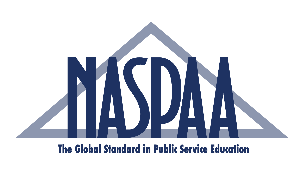 1. Are you proposing a panel or a charette?PanelCharette
2. Title:3. Enter the short summary of your panel or charette here. This will be printed in the conference program and you will have a chance to edit it. (100 word max)4. Enter a more detailed description of your panel here. This will be shared with the conference committee to be used in the selection process, but it will NOT be printed in the program. (400 word max)5. Convener Name: (First Name, Last Name, Email, Organization)6.. Panelists (not include convener): 
(First Name, Last Name, Email, Organization)1.  2.3.4.7. Respondent (optional):  (First Name, Last Name, Email, Organization)8. Which of the following tracks is your proposal?Track 1: Create a Laboratory for Change through our PA Curriculum and Research Track 2: Listen to Students and Co-create Civic Engagement and Service LearningTrack 3: Reach Beyond Inclusion, Beyond Covid to Achieve Equity and JusticeTrack 4: Repair the Torn Global Fabric Track 5: Public Service Values Across the Undergraduate Curriculum of the University9. Which of the following topics is the main focus of your proposal?	 AccreditationAssessmentBudget and Financial ManagementComprehensive SchoolsDiversity and Social EquityDoctoral EducationEmerging TrendsExecutive EducationGlobal IssuesLocal Government Management EducationNew DirectorsNonprofit Management EducationResearchSmall ProgramsSustainable DevelopmentTeaching and LearningTechnologyUndergraduate EducationNot applicable 10. Do you have formal endorsement from a NASPAA section or committee for this proposal? (Check all that apply)	 Budget & Financial ManagementComprehensive SchoolsDataDiversity & Social EquityDoctoralElection AdministrationEmergency Management and Homeland SecurityExecutive MPAHealthcareGlobal EducationInstitute for Teaching and LearningJPAELocal GovernmentMarketingNonprofit ManagementPi Alpha AlphaPolicy IssuesResearch and Data ScienceSimulation NetworkSmall ProgramsStandardsUndergraduateUrban-Serving UniversitiesNot applicable11. Are you a SPAE member and submitting a TPAC proposal?	 Yes No12. If conditions permit and my panelists are within driving distance of each other, we are interested gathering to present in-person locally or prerecording from a civic square in our area. NOTE: NASPAA will contact you in early September if this is possibility.Yes No13. Are you requesting that NASPAA sends a survey to members on your behalf to gather information for your panel? Note that requiring a survey of members may reduce the likelihood of panel acceptance:	 YesNo14. Is there any specific time that you would NOT be available to present on Thursday 10/28 or Friday 10/29 of the conference?	 Unavailable:	15. Is there anything else you want to share with the Conference Selection Committee?	 16. It is NASPAA’s policy that all sessions are open press. If you have concerns about your policy being open, please identify them below so we can discuss further.	 Submitting Your Proposal:Submissions are made through our online form at https://naspaa.ps.membersuite.com/ All proposals must be submitted by the session convener by Wednesday, May 5, 2021 at Midnight EDT.Questions: contact elliott@naspaa.org.
